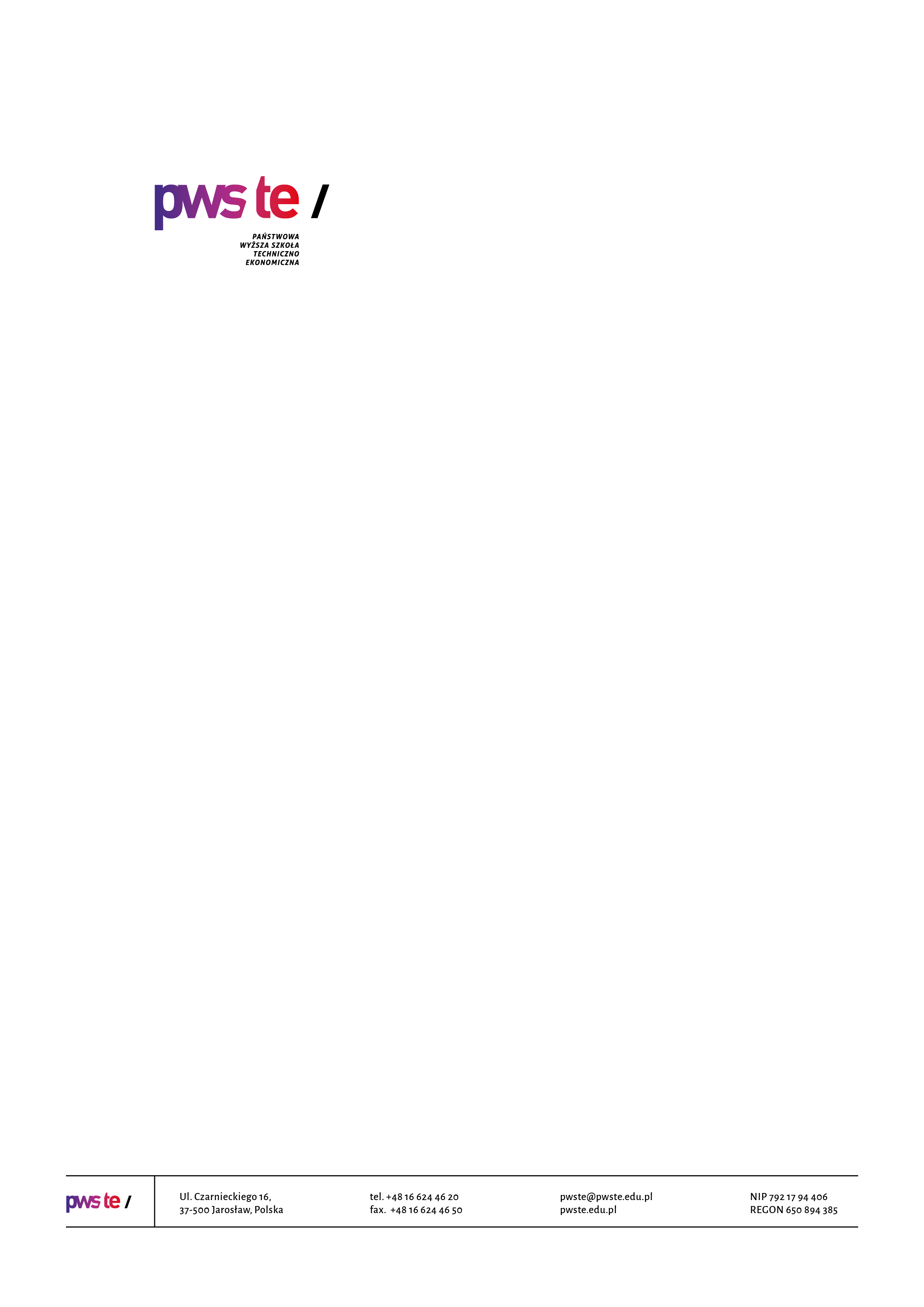 Raport z badań  rok akademicki 2018/2019Studencka ankieta oceny programu kształcenia i jakości kształceniaInstytut Stosunków Międzynarodowych Opracowanie:Dział KształceniaJarosław, styczeń 2019Spis treściWprowadzenie W dniach od 7 stycznia do 14 stycznia 2019 roku zostało przeprowadzone badanie ankietowe studentów III rok studiów stacjonarnych. Celem przeprowadzonych badań jest monitorowanie i doskonalenie programu kształcenia 
i weryfikacja zakładanych efektów uczenia się, a przede wszystkim stałe podnoszenie jakości kształcenia na prowadzonych kierunkach. W ankiecie uwzględnione zostały następujące elementy mające wpływ na jakość kształcenia na Uczelni: Ocena programu studiów i systemu kształcenia;Ocena efektów uczenia się realizowanych w ramach praktyk zawodowych;Ocena warunków studiowania; Ocena funkcjonowania administracji.Badanie zostało zrealizowane na podstawie papierowego kwestionariusza ankiety. W badaniu udział wzięło 33 studentów, będących na III rok studiów co stanowiło 86,84 % wszystkich studentów.  Ze względu na fakt, iż ankiety zostały wypełnione w wersji papierowej niektóre pola studenci pozostawili bez zaznaczonej odpowiedzi. Zebrany materiał został poddany szczegółowej analizie i przedstawiony w niniejszym raporcie. Ze względu na ilościowy charakter, dane zostały zaprezentowane w formie diagramów oraz tabel. Dla zapewnienia czytelności oraz przejrzystości raportu w kolejnych rozdziałach zostały przedstawione dane ogólne, odnoszące się do całego Instytutu Stosunków Międzynarodowych. Natomiast, wyniki szczegółowe dotyczące struktury respondentów (kierunek studiów) przedstawione zostały w dalszej części raportu. Struktura grupy respondentówWykres 1. Poziom zwrotności kwestionariuszy w objętej badaniem próbie. Liczba studentów studiujących na III roku studiów wg stanu na dzień 07.01.2019 r. wyniosła 38 osób. W badaniu wzięło udział  33 studentów, co dało zwrotność wynoszącą 86,84%.Tabela 1 Liczebność studentów z podziałem na kierunki studiów. Ocena programów studiów i systemu kształcenia Ogólna ocena realizowanego programu studiów w cyklu kształcenia została oceniona przez studentów na średnią oceną od 4,2;Studenci ocenili również czy program studiów umożliwił im nabycie umiejętności praktycznych kompetencji społecznych niezbędnych w przyszłej pracy zawodowej, średnia ocena od 4,0 do 4,4Na pytanie dotyczące zachowania prawidłowych relacji między realnym nakładem pracy 
a przypisaną mu liczbą punktów ECTS studenci kierunków Administracja i Europeistyka ocenili dobrze tą relację (średnia ocena od 4,3 do 4,4); Na pytanie czy liczba zajęć praktycznych spełniła Pana/Pani oczekiwania  studenci poszczególnych kierunków udzielili odpowiedzi na średnią ocena od 4,3 do 4,6;Studenci mieli również możliwość wyrażenia opinii na temat udziału praktyk w programie studiów, studenci dobrze ocenili ten udział, średnia od 4,2 do 4,5;Przygotowania teoretyczne i praktyczne do realizacji praktyk zawodowych odbywanych 
w zakładzie pracy studenci ocenili dobrze (średnia ocena od 4,0 do 4,2);Studenci mieli również możliwość wyrażania opinii na temat systemu oceniania studentów (przejrzystość, zasady, wymagania), system ten został oceniony na średnią ocenę od 3,9 do 4,3;Na pytanie czy poziom kadry dydaktycznej spełnił Pana/Pani oczekiwania studenci obydwu kierunków pozytywnie ocenili poziom kadry dydaktycznej, średnia ocena od 4,4 do 4,6;Studenci wyrazili, również opinię na temat nadzór ze strony opiekuna pracy dyplomowej. Studenci obydwu kierunków dobrze ocenili ten nadzór, średnia ocena od 4,2 do 4,3;Funkcjonowanie systemu ECTS ułatwiającego studentom  mobilność między uczelniami 
w kraju i za granicą studenci obydwu kierunków ocenili na średnią oceną 4,4;Na pytanie czy na naszej uczelni wystąpiły jakieś problemy z zaliczeniem punktów ECTS lub efektów kształcenia zdobytych na innej uczelni krajowej/zagranicznej studenci nie wskazali by takie problemy występowały, średnia ocena od 4,2 do 4,3.Ocena efektów kształcenia realizowanych w ramach praktyk zawodowychMożliwość kształtowania lub doskonalenia umiejętności praktycznych w trakcie odbywania praktyk  została przez studentów oceniona dobrze (średnia ocena od 4,1 do 4,2);Przydatność umiejętności nabytych w trakcie praktyk do realizacji zadań zawodowych została przez wszystkich studentów oceniona dobrze (średnia ocena od 4,0 do 4,3);Możliwość wykorzystania umiejętności i kompetencji nabytych podczas praktyk w przyszłej pracy zawodowej została oceniona przez większość studentów dobrze (średnia ocena 
od 4,2 do 4,3). Ocena warunków studiowaniaInfrastruktura dydaktyczna została oceniona przez studentów na poziomie od 4,1 do 4,5;Baza socjalna Uczelni została najlepiej oceniona przez studentów na poziomie od 3,9 do 4,2;Dostosowanie infrastruktury dydaktycznej do potrzeb osób niepełnosprawnych zostało ocenione na poziomie od 4,3 do 4,6;Dostęp do literatury specjalistycznej został oceniony przez studentów wszystkich kierunków dobrze (średnia ocena od 4,3 do 4,7);Funkcjonowanie strony internetowej Uczelni/Instytutu  zostało oceniona przez studentów 
na poziomie od 4,3 do 4,6;Dostępność i funkcjonowanie Internetu na Uczelni ocenione przez studentów na poziomie od 4,1 do 4,5;Możliwość realnego wpływu studentów na dydaktykę i zarządzanie uczelnią poprzez przedstawicieli studentów w samorządzie studenckim i komisjach uczelniach został oceniony przez studentów kierunków Administracja i Europeistyka  na poziomie 4,2Korzystanie z uczelnianego systemu pomocy w planowaniu kariery i wejściu na rynek pracy został oceniony przez studentów na poziomie od 3,7 do 3,8;Ofertę wyjazdów studentów w ramach programu ERASMUS studenci poszczególnych kierunków ocenili na poziomie od 4,1 do 4,4. Ocena funkcjonowania administracjiCentrum Obsługi Studentów zostało ocenione przez studentów na poziomie od 3,7 do 3,8;Praca Sekretariatu Instytut Stosunków Międzynarodowych została oceniona na poziomie 
od 4,4 do 4,5;Dział Praktyk Studenckich z Akademickim Biurem Karier został oceniony na poziomie od 4,3 do 4,4;Praca Samorządu studenckiego został oceniona na poziomie od 3,7 do 4,1.  Ogólna ocena jakości kształcenia na kierunku studiówKierunek Administracja studia stacjonarne Ocena programu studiów i systemu kształceniaNa pytanie czy treści nauczania, kształcenia lub przedmiotu  powtarzały się w ramach cyklu kształcenia studenci udzieli następującej odpowiedzi:  Jeżeli tak to jakich?Studenci  wskazali,  następujące treści nauczania, kształcenia lub przedmiotu powtarzające się w ramach cyklu kształcenia:Zagadnienia się powielają m in. zadania gminy, które ponownie były omawiane 2 3 razy, czy omawianie UE;Przedmioty prawne.Które treści programu z punktu widzenia przyszłej pracy zawodowej uważa Pan/Pani za szczególnie przydatne (proszę wymienić).Studenci wskazali następujące treści:Prawo cywilne;Praktyki zawodowe, zajęcia praktyczne; Prawo;Praca biurowa;Prawo – prawo pracy;Zamówienia publiczne ;Jeżeli niektóre treści programu należałoby udoskonalić dla potrzeb przyszłej pracy zawodowej  
i bardziej dostosować do rynku pracy, to proszę je wymienić:Studenci wymienili następujące treści:Praca biurowa;Ocena efektów kształcenia realizowanych w ramach praktyk zawodowychWymień umiejętności istotne w przyszłej pracy zawodowej, a niewykonywane lub rzadko wykonywane podczas praktyk.Studenci wymienili następujące umiejętność:Nabycie większej otwartości w kontekście z ludźmi;Umiejętna rozmowa z petentem;Otwartość, wiedza, praktyka; Ocena warunków studiowaniaOcena funkcjonowania administracji Inne uwagi i sugestie na temat pracy jednostek administracyjnych uczelni: brak odpowiedziOgólna ocena jakości kształcenia na  kierunku studiówInne uwagi i sugestie o studiach:Brak szatni w instytucie. Czy ukończony kierunek studiów jest godny polecenia?Kierunek Europeistyka studia stacjonarne Ocena programu studiów i systemu kształceniaNa pytanie czy treści nauczania, kształcenia lub przedmiotu  powtarzały się w ramach cyklu kształcenia studenci udzieli następującej odpowiedzi:  Jeżeli tak to jakich?Studenci pomimo wskazania, że treści nauczania, kształcenia lub przedmiotu powtarzały się w ramach cyklu kształcenia nie udzielili odpowiedzi jakie treści powtarzały się. Które treści programu z punktu widzenia przyszłej pracy zawodowej uważa Pan/Pani za szczególnie przydatne (proszę wymienić).Studenci wskazali następujące treści:Etyka;O samorządach regionalnych;Samorząd terytorialny.Jeżeli niektóre treści programu należałoby udoskonalić dla potrzeb przyszłej pracy zawodowej  
i bardziej dostosować do rynku pracy, to proszę je wymienić:Studenci nie udzielili odpowiedzi na powyższe pytanie.Ocena efektów kształcenia realizowanych w ramach praktyk zawodowychWymień umiejętności istotne w przyszłej pracy zawodowej, a niewykonywane lub rzadko wykonywane podczas praktyk.Studenci nie udzielili odpowiedzi na powyższe pytanie.Ocena warunków studiowaniaOcena funkcjonowania administracji Inne uwagi i sugestie na temat pracy jednostek administracyjnych uczelni: brak odpowiedziOgólna ocena jakości kształcenia na  kierunku studiówInne uwagi i sugestie o studiach: brak odpowiedzi. Czy ukończony kierunek studiów jest godny polecenia?KierunekTryb studiówLiczba wypełnionych ankietLiczba studentów na III roku studiówZwrotność [%]Administracja stacjonarne202195,24 %Europeistykastacjonarne131776,47 %Razem 333886,84 %Lp.PytanieŚredniaŚredniaLp.PytanieAdministracjaEuropeistyka1.Czy realizowany w cyklu kształcenia program studiów w ogólnej ocenie spełnił Pana/Pani oczekiwania?4,24,22.Czy program studiów umożliwił nabycie umiejętności praktycznych kompetencji społecznych niezbędnych w przyszłej pracy zawodowej (np. umiejętności samokształcenia, pracy w zespole, rozwiązywania problemów, komunikowania się, itp.)4,04,43.Czy w modułach/przedmiotach właściwych dla Pana/Pani programu studiów zostały zachowane prawidłowe relacje między realnym nakładem pracy studenta a przypisaną mu liczbą punktów ECTS?4,34,44.Czy liczba zajęć praktycznych spełniła Pani/Pana oczekiwania (np. ćwiczenia, laboratoria, projekty?)4,34,65.Czy udział praktyk zawodowych w programie studiów był wystarczający?4,24,56.Jak ocenia Pan/Pani zdobyte na Uczelni przygotowanie teoretyczne i praktyczne do realizacji praktyk zawodowych odbywanych w zakładach pracy?4,24,07.Jak ocenia Pan/Pani system oceny studentów (przejrzystość, zasady, wymagania)?4,33,98.Czy poziom kadry dydaktycznej spełnił Pana/Pani oczekiwania?4,44,69.Czy nadzór ze strony opiekuna pracy dyplomowej był zadowalający?4,24,310.Jak ocenia Pan/Pani funkcjonowanie systemu ECTS ułatwiającego studentom  mobilność między uczelniami w kraju(np. przenoszenie się na inne uczelnie, kierunki, przenoszenia wyników w nauce), za granicą (np. w ramach programu ERASMUS)?4,44,411.Czy na naszej uczelni wystąpiły jakieś problemy z zaliczeniem punktów ECTS lub efektów kształcenia zdobytych na innej uczelni krajowej/zagranicznej?4,24,3Lp.PytanieŚredniaŚredniaLp.PytanieAdministracjaEuropeistyka1.Możliwość kształtowania lub doskonalenia umiejętności praktycznych w trakcie odbywania praktyk4,14,22.Przydatność umiejętności nabytych w trakcie praktyk do realizacji zadań zawodowych4,04,33.Możliwość wykorzystania umiejętności i kompetencji nabytych podczas praktyk w przyszłej pracy zawodowej4,34,2Lp.PytanieŚredniaŚredniaLp.PytanieAdministracjaEuropeistyka1.Czy infrastruktura dydaktyczna Uczelni jest odpowiednia (wyposażenie sal, rzutniki, urządzenia audiowizualne, komputery,  środki dydaktyczne)?4,14,52.Czy baza socjalna Uczelni spełniła Pana/Pani oczekiwania (domy akademickie, zaplecze gastronomiczne)?3,94,23.Czy infrastruktura dydaktyczna była dostosowana do potrzeb osób niepełnosprawnych?4,34,64.Czy dostęp do literatury specjalistycznej był na Uczelni wystarczający (zbiory biblioteczne, podręczniki, skrypty)?4,34,75.Czy funkcjonowanie strony internetowej Uczelni/Instytutu spełniło Pana/Pani oczekiwania (dostępność informacji on-line, aktualne komunikaty, adresy mailowe pracowników)?4,34,66.Czy dostępność i funkcjonowanie Internetu w Uczelni były zadowalające?4,14,57.Czy istniała możliwość realnego wpływu studentów na dydaktykę i zarządzanie uczelnią poprzez przedstawicieli studentów w samorządzie studenckim i komisjach uczelnianych?4,24,28.Czy skorzystał Pan/Pani z uczelnianego systemu pomocy 
w planowaniu kariery i wejściu na rynek pracy?3,83,79.Jak ocenia Pan/Pani ofertę wyjazdów studentów w ramach programu ERASMUS organizowanych przez Uczelnię?4,14,4Lp.PytanieŚredniaŚredniaLp.PytanieAdministracjaEuropeistyka1.Centrum Obsługi Studentów3,83,72.Sekretariat Instytutu4,44,53.Dział Praktyk Studenckich z Akademickim Biurem Karier4,44,34.Samorząd  Studencki4,13,7ŚredniaŚredniaAdministracjaEuropeistyka4,34,5Lp.PytanieUdzielone odpowiedziUdzielone odpowiedziUdzielone odpowiedziUdzielone odpowiedziUdzielone odpowiedziUdzielone odpowiedziUdzielone odpowiedziUdzielone odpowiedziUdzielone odpowiedziUdzielone odpowiedziUdzielone odpowiedziUdzielone odpowiedziUdzielone odpowiedziUdzielone odpowiedziUdzielone odpowiedziUdzielone odpowiedziUdzielone odpowiedziUdzielone odpowiedziUdzielone odpowiedziUdzielone odpowiedziŚrednia1.Czy realizowany w cyklu kształcenia program studiów w ogólnej ocenie spełnił Pana/Pani oczekiwania?444554434444455535434,22.Czy program studiów umożliwił nabycie umiejętności praktycznych kompetencji społecznych niezbędnych w przyszłej pracy zawodowej (np. umiejętności samokształcenia, pracy w zespole, rozwiązywania problemów, komunikowania się, itp.)433554334343355545534,03.Czy w modułach/przedmiotach właściwych dla Pana/Pani programu studiów zostały zachowane prawidłowe relacje między realnym nakładem pracy studenta a przypisaną mu liczbą punktów ECTS?444543443444455555524,34.Czy liczba zajęć praktycznych spełniła Pani/Pana oczekiwania (np. ćwiczenia, laboratoria, projekty?)453554454333455555544,35.Czy udział praktyk zawodowych w programie studiów był wystarczający?434555435443354545544,26.Jak ocenia Pan/Pani zdobyte na Uczelni przygotowanie teoretyczne i praktyczne do realizacji praktyk zawodowych odbywanych w zakładach pracy?443554444344354545544,27.Jak ocenia Pan/Pani system oceny studentów (przejrzystość, zasady, wymagania)?434545524454455535544,38.Czy poziom kadry dydaktycznej spełnił Pana/Pani oczekiwania?454553534454455535544,49.Czy nadzór ze strony opiekuna pracy dyplomowej był zadowalający?453554542443454554,210.Jak ocenia Pan/Pani funkcjonowanie systemu ECTS ułatwiającego studentom mobilność między uczelniami w kraju(np. przenoszenie się na inne uczelnie, kierunki, przenoszenia wyników w nauce), za granicą (np. w ramach programu ERASMUS)?44355544353535555554,411.Czy na naszej uczelni wystąpiły jakieś problemy z zaliczeniem punktów ECTS lub efektów kształcenia zdobytych na innej uczelni krajowej/zagranicznej?45355444353543553554,2Lp.PytanieUdzielone odpowiedzi Udzielone odpowiedzi Udzielone odpowiedzi Udzielone odpowiedzi Udzielone odpowiedzi Udzielone odpowiedzi Udzielone odpowiedzi Udzielone odpowiedzi Udzielone odpowiedzi Udzielone odpowiedzi Udzielone odpowiedzi Udzielone odpowiedzi Udzielone odpowiedzi Udzielone odpowiedzi Udzielone odpowiedzi Udzielone odpowiedzi Udzielone odpowiedzi Udzielone odpowiedzi Udzielone odpowiedzi Udzielone odpowiedzi Średnia1.Możliwość kształtowania lub doskonalenia umiejętności praktycznych w trakcie odbywania praktyk444554454443254435534,12.Przydatność umiejętności nabytych w trakcie praktyk do realizacji zadań zawodowych543543454443255435534,03.Możliwość wykorzystania umiejętności i kompetencji nabytych podczas praktyk w przyszłej pracy zawodowej544555454553254535534,3Lp.PytanieUdzielone odpowiedziUdzielone odpowiedziUdzielone odpowiedziUdzielone odpowiedziUdzielone odpowiedziUdzielone odpowiedziUdzielone odpowiedziUdzielone odpowiedziUdzielone odpowiedziUdzielone odpowiedziUdzielone odpowiedziUdzielone odpowiedziUdzielone odpowiedziUdzielone odpowiedziUdzielone odpowiedziUdzielone odpowiedziUdzielone odpowiedziUdzielone odpowiedziUdzielone odpowiedziUdzielone odpowiedziŚrednia1.Czy infrastruktura dydaktyczna Uczelni jest odpowiednia (wyposażenie sal, rzutniki, urządzenia audiowizualne, komputery,  środki dydaktyczne)?543554453444454335534,12.Czy baza socjalna Uczelni spełniła Pana/Pani oczekiwania (domy akademickie, zaplecze gastronomiczne)?553543453334453345433,93.Czy infrastruktura dydaktyczna była dostosowana do potrzeb osób niepełnosprawnych?453545454454455335544,34.Czy dostęp do literatury specjalistycznej był na Uczelni wystarczający (zbiory biblioteczne, podręczniki, skrypty)?433554454553354445554,35.Czy funkcjonowanie strony internetowej Uczelni/Instytutu spełniło Pana/Pani oczekiwania (dostępność informacji on-line, aktualne komunikaty, adresy mailowe pracowników)?453554453544354355454,36.Czy dostępność i funkcjonowanie Internetu w Uczelni były zadowalające?554535452444254455434,17.Czy istniała możliwość realnego wpływu studentów na dydaktykę i zarządzanie uczelnią poprzez przedstawicieli studentów w samorządzie studenckim i komisjach uczelnianych?554543453355254345544,28.Czy skorzystał Pan/Pani z uczelnianego systemu pomocy w planowaniu kariery i wejściu na rynek pracy?553545454235214415443,89.Jak ocenia Pan/Pani ofertę wyjazdów studentów w ramach programu ERASMUS organizowanych przez Uczelnię?554545454434335555134,1Lp.PytanieUdzielone odpowiedziUdzielone odpowiedziUdzielone odpowiedziUdzielone odpowiedziUdzielone odpowiedziUdzielone odpowiedziUdzielone odpowiedziUdzielone odpowiedziUdzielone odpowiedziUdzielone odpowiedziUdzielone odpowiedziUdzielone odpowiedziUdzielone odpowiedziUdzielone odpowiedziUdzielone odpowiedziUdzielone odpowiedziUdzielone odpowiedziUdzielone odpowiedziUdzielone odpowiedziUdzielone odpowiedziŚrednia1.Centrum Obsługi Studentów153531452435555325533,82.Sekretariat Instytutu354544454445555445544,43.Dział Praktyk Studenckich 
z Akademickim Biurem Karier355543445554355455544,44.Samorząd Studencki454552545354155355544,1Lp.PytanieUdzielone odpowiedziUdzielone odpowiedziUdzielone odpowiedziUdzielone odpowiedziUdzielone odpowiedziUdzielone odpowiedziUdzielone odpowiedziUdzielone odpowiedziUdzielone odpowiedziUdzielone odpowiedziUdzielone odpowiedziUdzielone odpowiedziUdzielone odpowiedziUdzielone odpowiedziUdzielone odpowiedziUdzielone odpowiedziUdzielone odpowiedziUdzielone odpowiedziUdzielone odpowiedziUdzielone odpowiedziŚrednia1.Ogólna ocena jakości kształcenia na Twoim kierunku studiów455444544444544454544,3Lp.PytanieUdzielone odpowiedziUdzielone odpowiedziUdzielone odpowiedziUdzielone odpowiedziUdzielone odpowiedziUdzielone odpowiedziUdzielone odpowiedziUdzielone odpowiedziUdzielone odpowiedziUdzielone odpowiedziUdzielone odpowiedziUdzielone odpowiedziUdzielone odpowiedziŚrednia1.Czy realizowany w cyklu kształcenia program studiów w ogólnej ocenie spełnił Pana/Pani oczekiwania?55344444543544,22.Czy program studiów umożliwił nabycie umiejętności praktycznych kompetencji społecznych niezbędnych w przyszłej pracy zawodowej (np. umiejętności samokształcenia, pracy w zespole, rozwiązywania problemów, komunikowania się, itp.)55454544544444,43.Czy w modułach/przedmiotach właściwych dla Pana/Pani programu studiów zostały zachowane prawidłowe relacje między realnym nakładem pracy studenta a przypisaną mu liczbą punktów ECTS?55344534554554,44.Czy liczba zajęć praktycznych spełniła Pani/Pana oczekiwania (np. ćwiczenia, laboratoria, projekty?)55455544544554,65.Czy udział praktyk zawodowych w programie studiów był wystarczający?555454554444,56.Jak ocenia Pan/Pani zdobyte na Uczelni przygotowanie teoretyczne i praktyczne do realizacji praktyk zawodowych odbywanych w zakładach pracy?3444434544544,07.Jak ocenia Pan/Pani system oceny studentów (przejrzystość, zasady, wymagania)?13443544544553,98.Czy poziom kadry dydaktycznej spełnił Pana/Pani oczekiwania?35455545554554,69.Czy nadzór ze strony opiekuna pracy dyplomowej był zadowalający?45554444544444,310.Jak ocenia Pan/Pani funkcjonowanie systemu ECTS ułatwiającego studentom mobilność między uczelniami w kraju(np. przenoszenie się na inne uczelnie, kierunki, przenoszenia wyników w nauce), za granicą (np. w ramach programu ERASMUS)?55444544535454,411.Czy na naszej uczelni wystąpiły jakieś problemy z zaliczeniem punktów ECTS lub efektów kształcenia zdobytych na innej uczelni krajowej/zagranicznej?5145555544544,3Lp.PytanieUdzielone odpowiedziUdzielone odpowiedziUdzielone odpowiedziUdzielone odpowiedziUdzielone odpowiedziUdzielone odpowiedziUdzielone odpowiedziUdzielone odpowiedziUdzielone odpowiedziUdzielone odpowiedziUdzielone odpowiedziUdzielone odpowiedziUdzielone odpowiedziŚrednia1.Możliwość kształtowania lub doskonalenia umiejętności praktycznych w trakcie odbywania praktyk44355445344554,22.Przydatność umiejętności nabytych w trakcie praktyk do realizacji zadań zawodowych44345445455544,33.Możliwość wykorzystania umiejętności i kompetencji nabytych podczas praktyk w przyszłej pracy zawodowej44345445454544,2Lp.PytanieUdzielone odpowiedziUdzielone odpowiedziUdzielone odpowiedziUdzielone odpowiedziUdzielone odpowiedziUdzielone odpowiedziUdzielone odpowiedziUdzielone odpowiedziUdzielone odpowiedziUdzielone odpowiedziUdzielone odpowiedziUdzielone odpowiedziUdzielone odpowiedziŚrednia1.Czy infrastruktura dydaktyczna Uczelni jest odpowiednia (wyposażenie sal, rzutniki, urządzenia audiowizualne, komputery,  środki dydaktyczne)?55355555244554,52.Czy baza socjalna Uczelni spełniła Pana/Pani oczekiwania (domy akademickie, zaplecze gastronomiczne)?44445455343554,23.Czy infrastruktura dydaktyczna była dostosowana do potrzeb osób niepełnosprawnych?55455454544554,64.Czy dostęp do literatury specjalistycznej był na Uczelni wystarczający (zbiory biblioteczne, podręczniki, skrypty)?55355555445554,75.Czy funkcjonowanie strony internetowej Uczelni/Instytutu spełniło Pana/Pani oczekiwania (dostępność informacji on-line, aktualne komunikaty, adresy mailowe pracowników)?55355555444554,66.Czy dostępność i funkcjonowanie Internetu w Uczelni były zadowalające?45455445454554,57.Czy istniała możliwość realnego wpływu studentów na dydaktykę i zarządzanie uczelnią poprzez przedstawicieli studentów w samorządzie studenckim i komisjach uczelnianych?55345434344554,28.Czy skorzystał Pan/Pani z uczelnianego systemu pomocy w planowaniu kariery i wejściu na rynek pracy?243353344553,79.Jak ocenia Pan/Pani ofertę wyjazdów studentów w ramach programu ERASMUS organizowanych przez Uczelnię?34335555554554,4Lp.PytanieUdzielone odpowiedziUdzielone odpowiedziUdzielone odpowiedziUdzielone odpowiedziUdzielone odpowiedziUdzielone odpowiedziUdzielone odpowiedziUdzielone odpowiedziUdzielone odpowiedziUdzielone odpowiedziUdzielone odpowiedziUdzielone odpowiedziUdzielone odpowiedziŚrednia1.Centrum Obsługi Studentów34335443433543,72.Sekretariat Instytutu55445445444554,53.Dział Praktyk Studenckich 
z Akademickim Biurem Karier4534545444554,34.Samorząd Studencki2334543444533,7Lp.PytanieUdzielone odpowiedziUdzielone odpowiedziUdzielone odpowiedziUdzielone odpowiedziUdzielone odpowiedziUdzielone odpowiedziUdzielone odpowiedziUdzielone odpowiedziUdzielone odpowiedziUdzielone odpowiedziUdzielone odpowiedziUdzielone odpowiedziUdzielone odpowiedziŚrednia1.Ogólna ocena jakości kształcenia na Twoim kierunku studiów55454544543554,5